AGRICULTURE BIOLOGIQUEDemande de dérogation « Utilisation pour essai de semences et de plants non biologiques non traitées »Article 45, 5, d) du règlement (CE) n°889/2008Formulaire à envoyer dûment complété à votre organisme certificateurCritères à remplir pour répondre aux conditions de dérogation conformément à l’article 45, 5, d) du règlement (CE) n°889/2008 de la Commission :Critère 1 : les semences et plants recherchés ne sont pas disponibles en qualité biologique.Critère 2 : les semences non biologiques ne doivent pas avoir été traitées avec des produits phytopharmaceutiques autre que ceux admis pour le traitement des semences en application de l'article 5, paragraphe 1, du règlement (CE) n°889/2008, sauf si le traitement chimique est prescrit par l'autorité compétente de l'Etat membre pour des raisons phytosanitaires pour toutes les variétés d'une espèce donnée dans la zone où les semences doivent être utilisées. Critère 3 : la dérogation est sollicitée pour une utilisation des semences à fins de recherche ou d'analyse dans le cadre d'essais à petite échelle sur le terrain. Demande de dérogation « Utilisation pour essai de semences non biologiques non traitées »Article 45, 5, d) du RCE n°889/2008IDENTIFICATION DE L’OPERATEUR (renseignez toutes les informations demandées) :Raison sociale et N° SIRET :      Nom et prénom :      Fonctions :      Adresse :      Code postal et ville :      N° Téléphone :      N°Fax :      E-mail :      Objet de la demande et description du projet- Semences ou plants de pommes de terre concernés par la demande :- Description du projet :.............................................................................................................................................................................................................................................................................................................................................................................................................................................................................................................................................................................................................................................................................................................................................................................................................................................................................................................................................................................................................................................................................................................................................................................................................................................................................................................................................................................................................................................................................................................................................................................................................................................................................................................................................................................................................................................................................................................Justificatifs à fournirVeuillez joindre à votre demande l'ensemble des documents suivants :Le document attestant que les semences pour lesquelles une autorisation est demandée n'ont pas été obtenues à partir d'OGM ;Le protocole expérimental défini dans le cadre de l'essai, qui doit comporter a minima les informations suivantes :les objectifs de l'essai mis en œuvre, les variétés concernées,la liste des modalités testées,le partenariat de l'agriculteur accueillant l'essai avec une structure agréée à réaliser des expérimentations,le plan et la liste des parcelles sur lesquelles l'essai sera conduit.Le justificatif du fournisseur de semences ou celui de la structure agréée à réaliser des expérimentations qui doit indiquer les motifs d'indisponibilité des semences concernées en qualité biologique.______________________________________________________Nom de votre organisme certificateur :       Le formulaire vous sera retourné s’il est incomplet. Remplissez- le intégralement.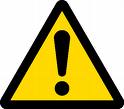 Cadre réservé à l’organisme certificateur :Pour les besoins de l'instruction, la demande de dérogation doit être réceptionnée par votre organisme de contrôle au minimum deux semaines avant les semis.ATTENTION L'autorisation n’est considérée comme accordée qu’après réception de la décision favorable de votre organisme de contrôle.EspèceVariété(ou code si pas encore variété)Quantités semées en kgSurface semée en essaiDate prévisionnelle de semisRéférences parcellaires(commune, section, n°)Surface totale semée sur l’exploitationJe, soussigné(e), ........................................., certifie l’exactitude des informations fournies.Date de la demande :                                          Signature :      Date de réception de la demande :L'opérateur répond-t-il à l'ensemble des critères de l'art. 45, 5, d) :      OUI      / NON     Date de l’avis :Nom et visa du Responsable de l'organisme de contrôle :